大同大學餐廳膳食衛生檢查結果檢查時間:112年11月17日(星期五)上午0900-1100時檢查人員:連靜慧營養師、鄭凌憶經理缺失項目: 上週(11月10日)衛生檢查缺失複查，請參閱表1。上週(11月10日)衛生檢查缺失複查和改善狀況照片，請參閱表2。本週個別餐廳缺失統計表，請參閱表3。本週個別餐廳缺失照片，請參閱表4。本週熱藏食物中心溫度檢測照片記錄，請參閱記錄表5。表1. 上週缺失統計表表2.上週檢查缺失改善照片表3.本週個別餐廳缺失統計表表4.本週檢查缺失照片表5.本週熱藏食物中心溫度檢測照片記錄敬陳總務長餐廳作業場所衛生管理複檢從業人員衛生管理複檢驗收及儲存衛生管理複檢其他複檢尚志滿月圓自助餐/中央廚房電鍋內部及蓋上不潔2.菜籃和鐵架不潔Okok冷藏庫食材需加蓋ok尚志麵＆飯置放餐具的籃子不潔ok尚志真元氣滷味尚志小綿羊快餐尚志壹而美早餐尚志OA咖啡茶飲經營99早餐經營玉福滷味冷凍庫內部不潔ok經營想點經營禾食堂冷藏庫門不潔ok辣椒粉需標示有效日期ok請經理幫忙裝設風扇後方紗窗×經營八方雲集滿月圓自助餐/中央廚房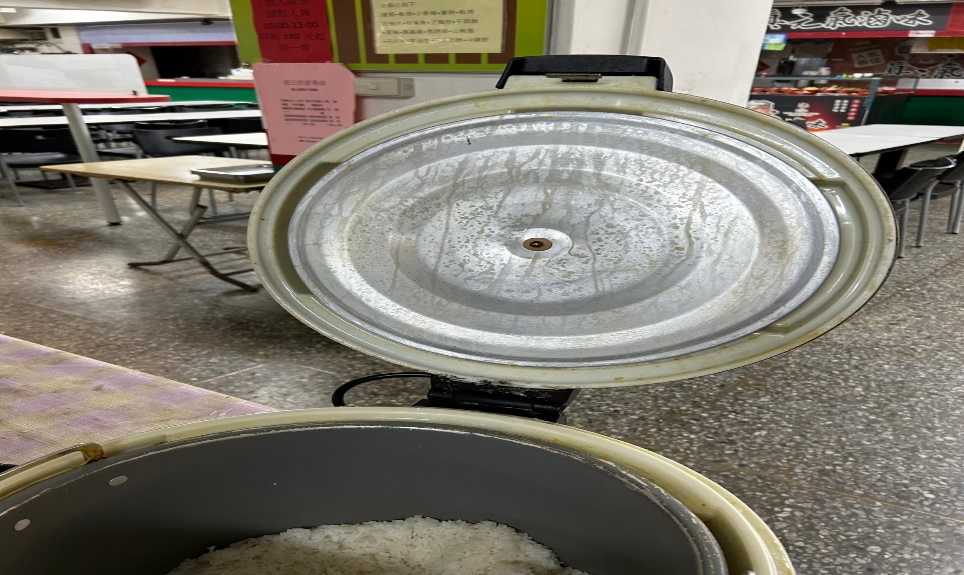 電鍋內部及蓋上不潔(已改善)滿月圓自助餐/中央廚房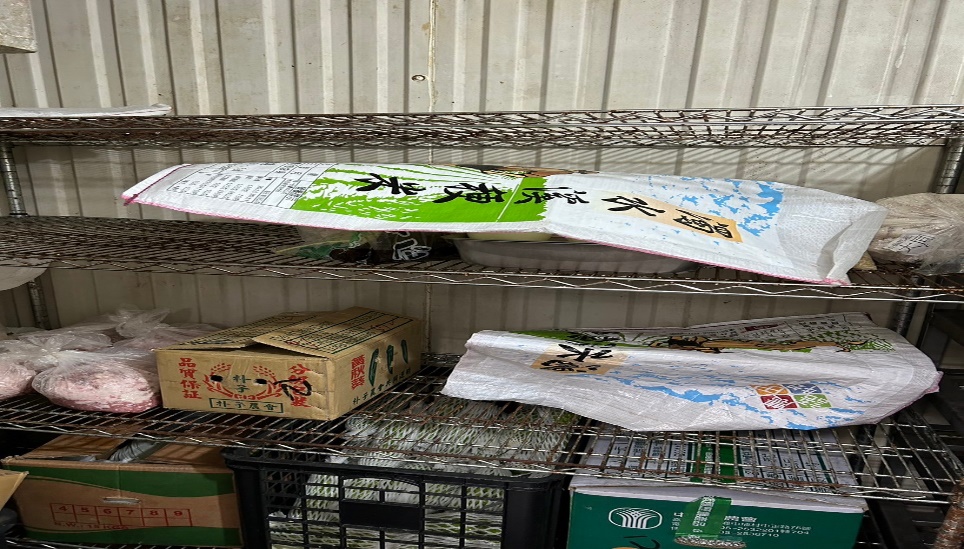 冷藏庫食材需加蓋(已改善)滿月圓自助餐/中央廚房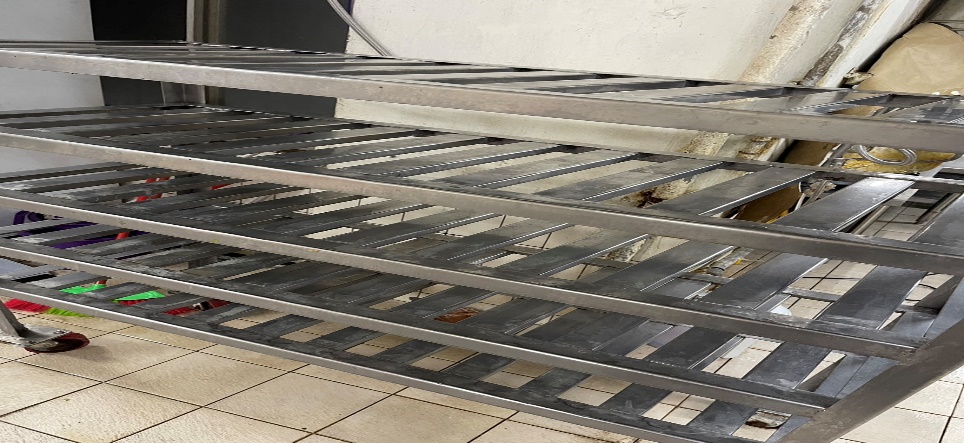 菜籃和鐵架不潔(已改善)麵＆飯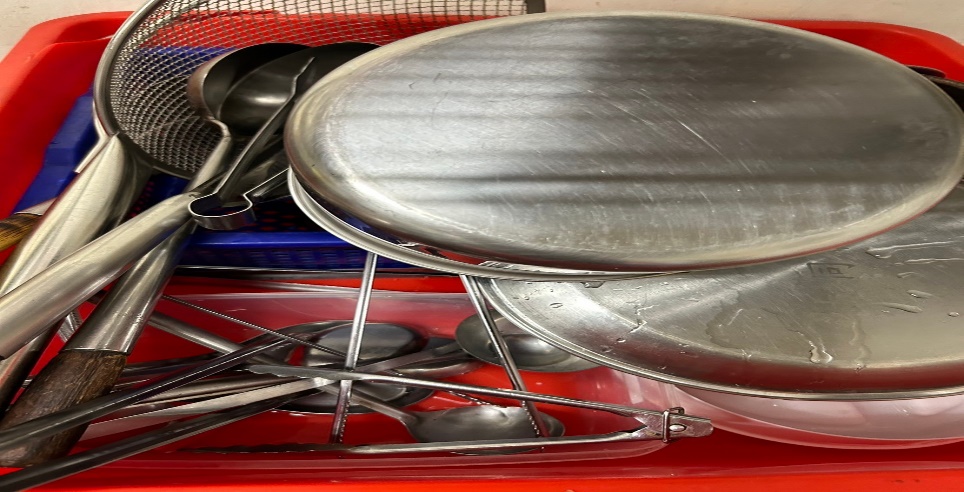 置放餐具的籃子不潔(已改善)禾食堂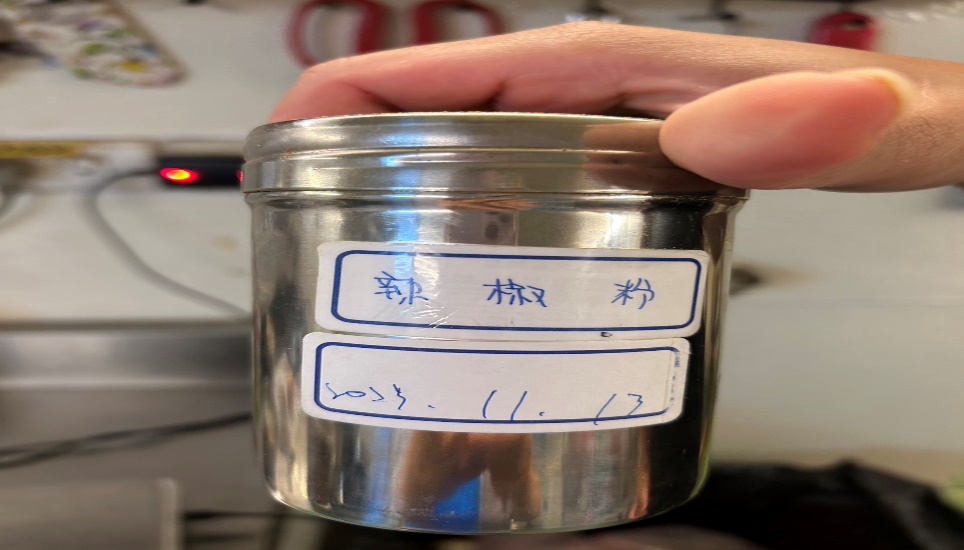 辣椒粉需標示分裝日期(已改善)禾食堂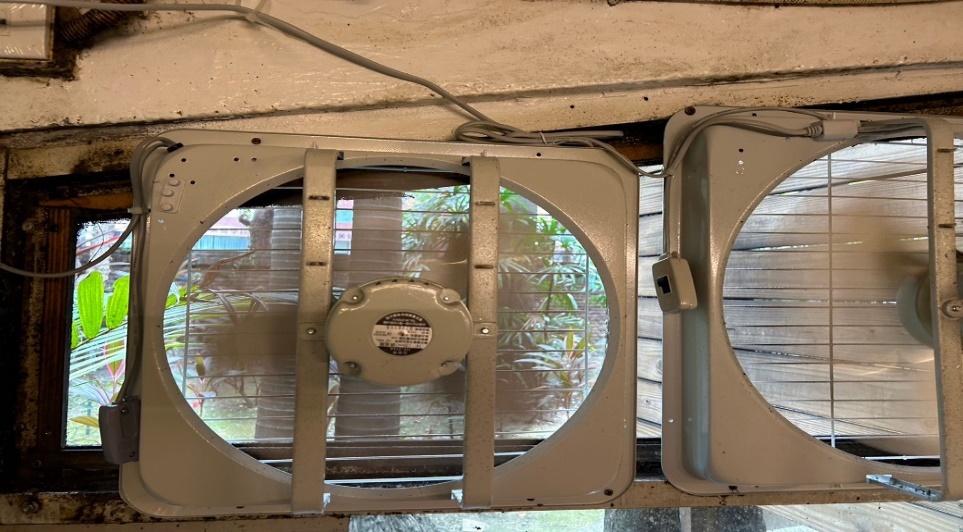 請經理幫忙裝設風扇後方紗窗(未改善)禾食堂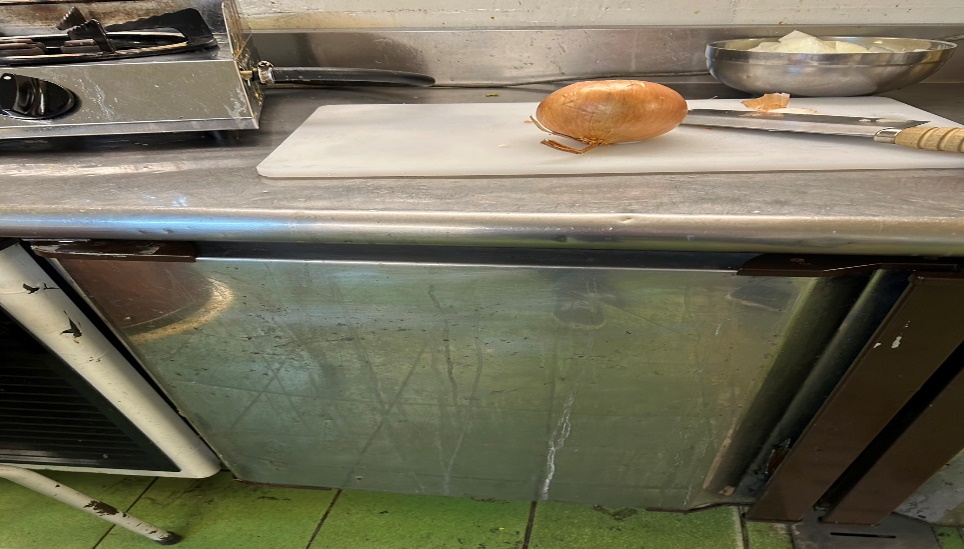 冷藏庫門不潔(已改善)玉福滷味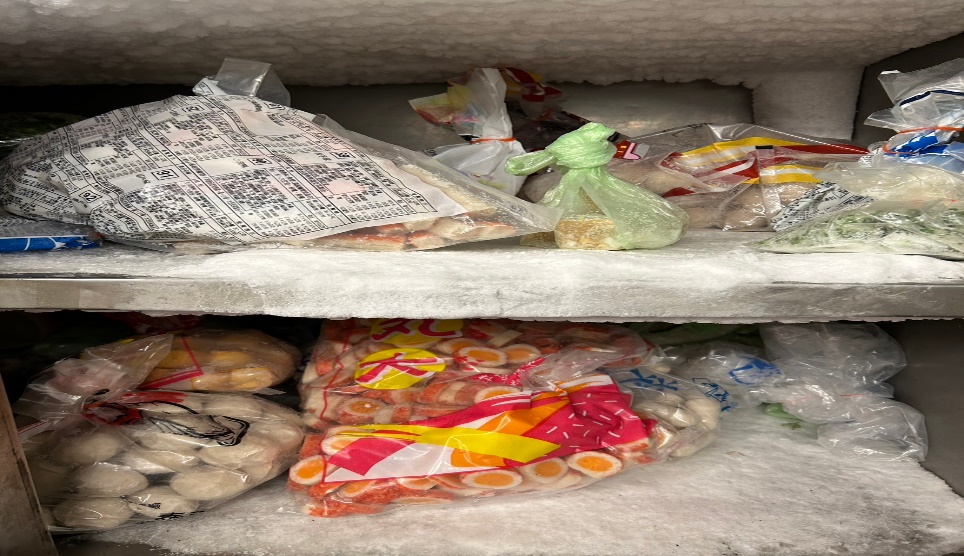 冷凍庫內部不潔(已改善)餐廳作業場所衛生管理從業人員衛生管理驗收及儲存衛生管理其他尚志滿月圓自助餐/中央廚房抽油煙機不潔冰箱門不潔大湯匙沒洗乾淨抹布需更換尚志麵＆飯尚志真元氣滷味尚志小綿羊快餐尚志壹而美早餐尚志OA咖啡茶飲經營99早餐經營玉福滷味冷涷庫需除霜冷涷庫食材需加蓋經營想點驗收表單未填寫經營禾食堂經營八方雲集滿月圓自助餐/中央廚房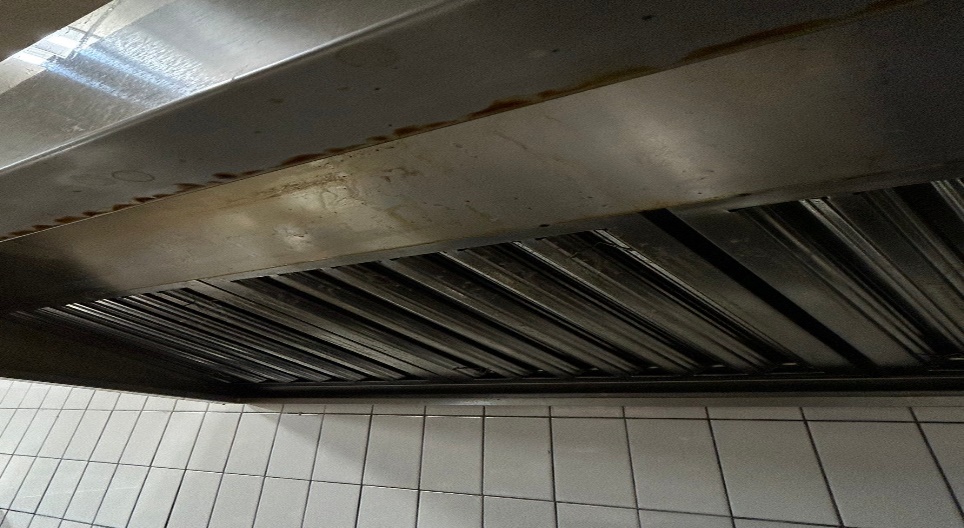 抽油煙機不潔滿月圓自助餐/中央廚房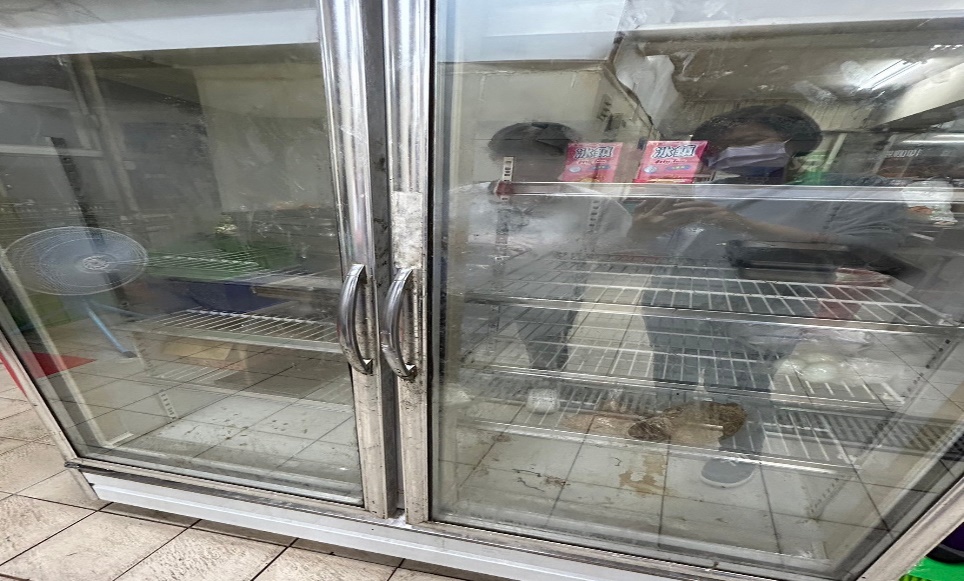 冰箱門不潔滿月圓自助餐/中央廚房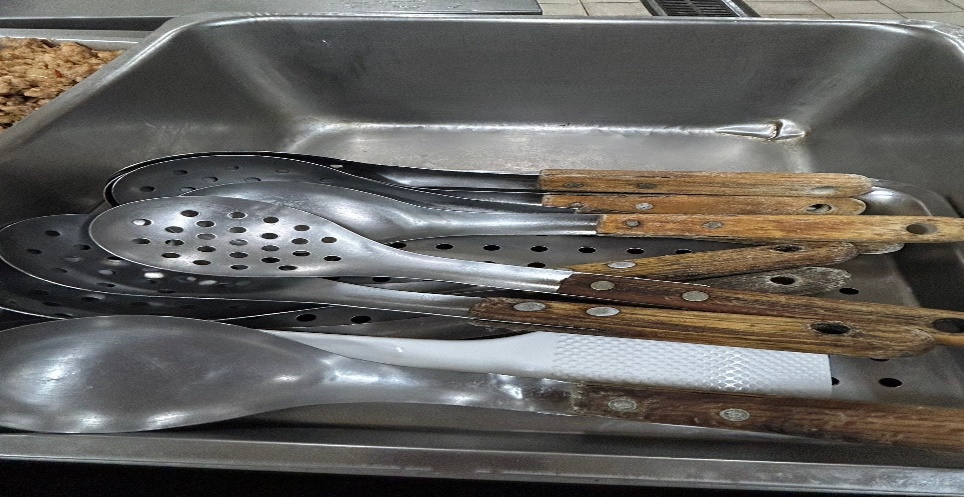 大湯匙沒洗乾淨滿月圓自助餐/中央廚房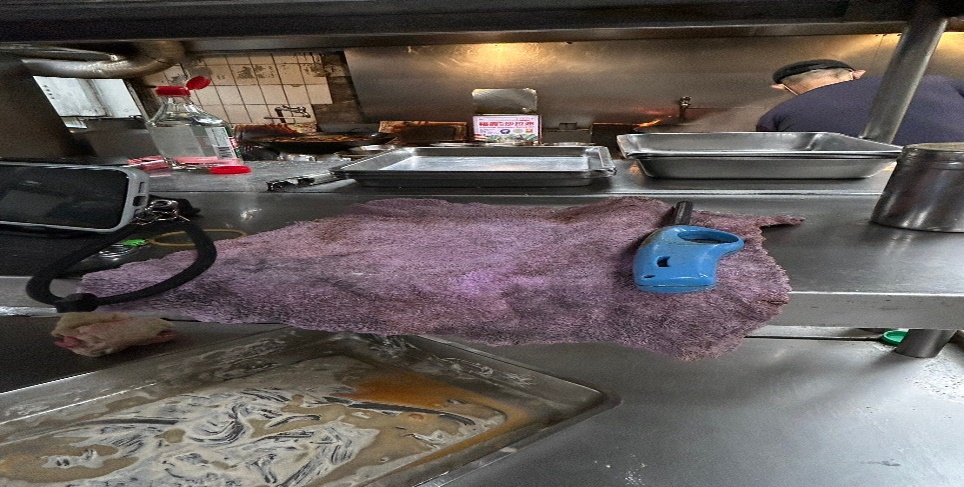 抹布需更換玉福滷味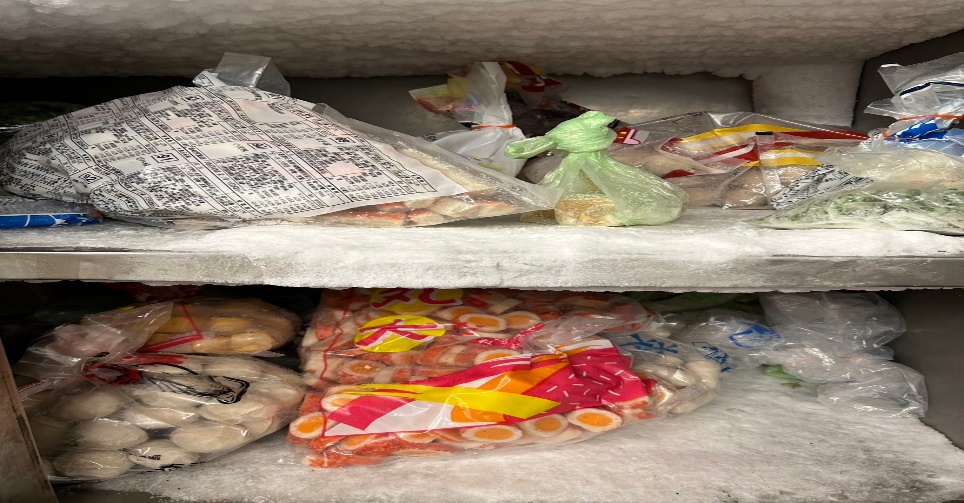 冷涷庫需除霜玉福滷味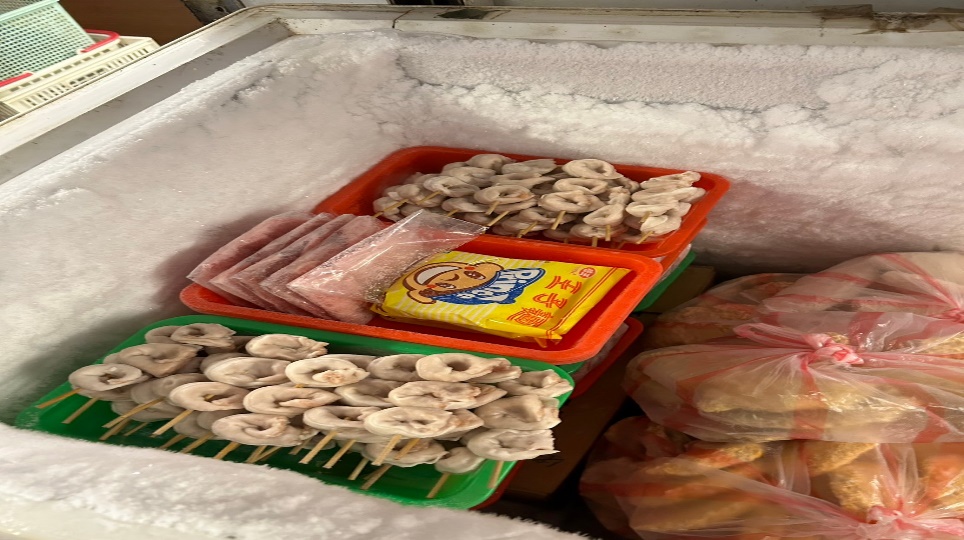 冷涷庫食材需加蓋想點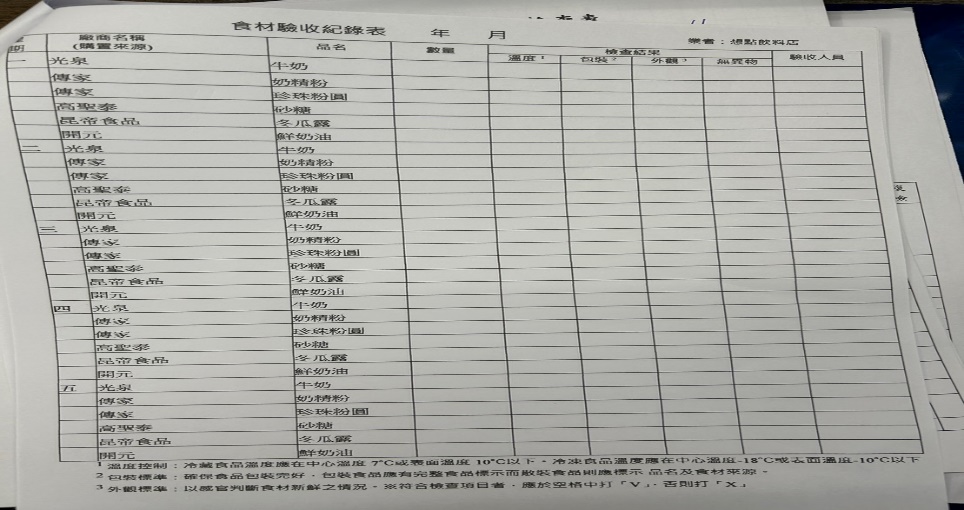 驗收表單未填寫餐廳/菜餚照片中心溫度滿月圓自助餐/中央廚房糖醋雞丁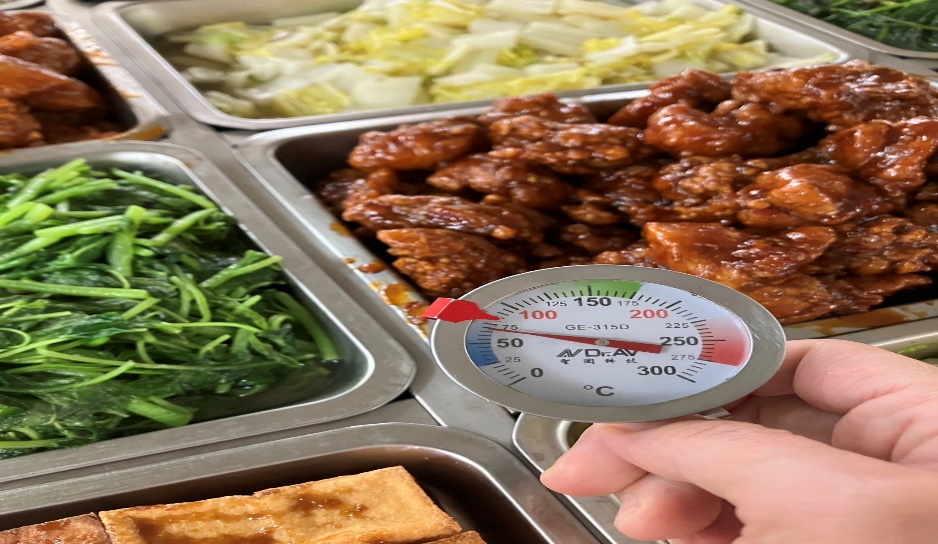 70℃ 承辦人總務處組長總務長